Willetton Basketball Association Inc: Member Feedback Form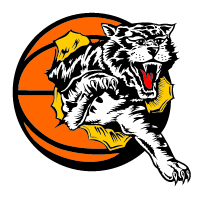 Email this completed form to competitions@willettontigers.com.auPersons using this form must be aware that any information may be used for tribunal purposes, any information in this form will be investigated and the person submitting the form may be required to give further information regarding their complaint.  This form is not for game protests.Relationship to team/players:Name of person giving feedback:Telephone Number:Email:Were the game referees and/or referee supervisor notified at the time or after the event?Details of incident:Please be specific. Ideally please identify people involved & their relationships to the club or the team, date and time.